This half of Spring term in Year 2 we will be learning...                  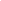 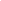 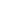 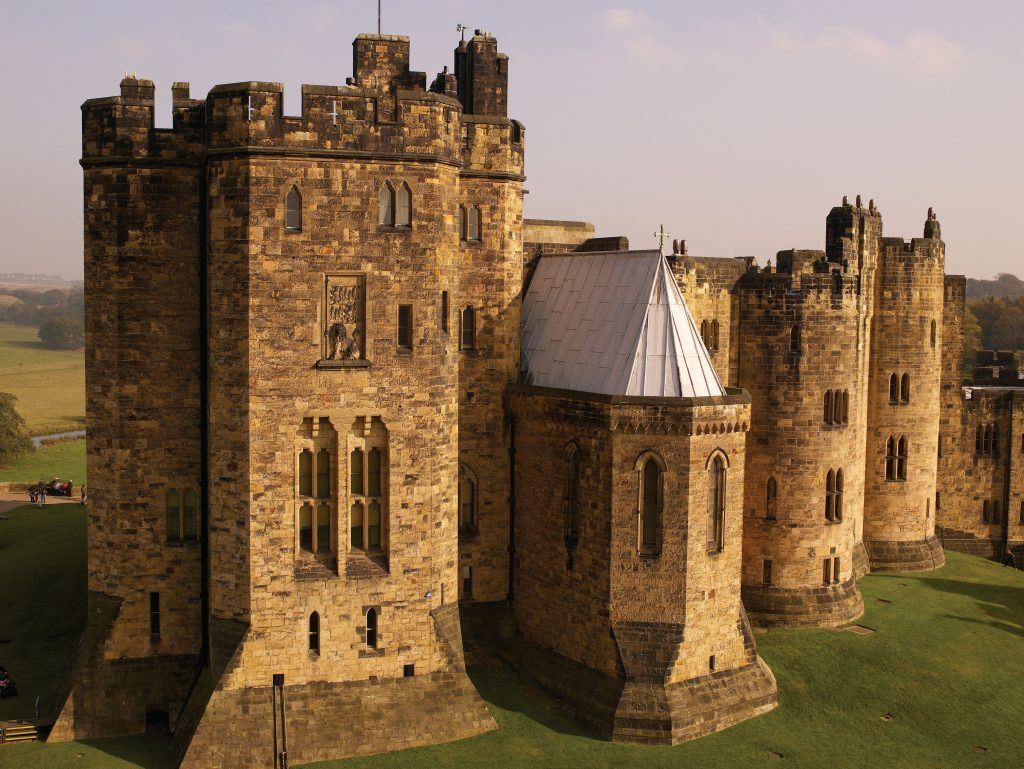 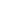 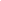 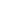 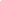 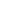 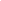 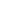                          S   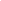 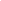 